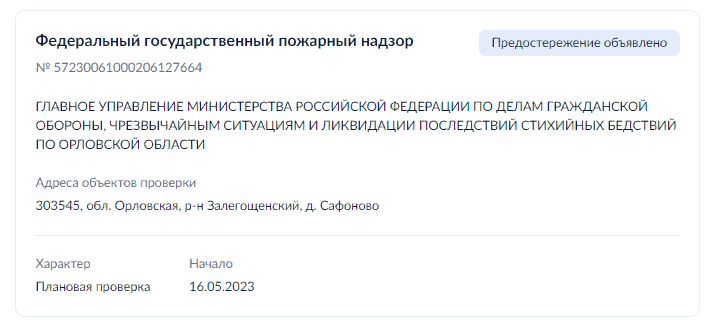 № 57230061000206127664Общая информацияОбщееВид контроля  Федеральный государственный пожарный надзорКонтрольный орган  ГЛАВНОЕ УПРАВЛЕНИЕ МИНИСТЕРСТВА РОССИЙСКОЙ ФЕДЕРАЦИИ ПО ДЕЛАМ ГРАЖДАНСКОЙ ОБОРОНЫ, ЧРЕЗВЫЧАЙНЫМ СИТУАЦИЯМ И ЛИКВИДАЦИИ ПОСЛЕДСТВИЙ СТИХИЙНЫХ БЕДСТВИЙ ПО ОРЛОВСКОЙ ОБЛАСТИСтатус  Предостережение объявлено  Характер Плановая проверкаПричина проведения мероприятия  (ФЗ 248) Наличие у контрольного (надзорного) органа сведений о готовящихся или возможных нарушениях обязательных требований, а также о непосредственных нарушениях обязательных требований, если указанные сведения не соответствуют утвержденным индикаторам риска нарушения обязательных требованийДаты визита Начало 16.05.2023Контролируемое лицо Проверяемое лицоАДМИНИСТРАЦИЯ ЛОМОВСКОГО СЕЛЬСКОГО ПОСЕЛЕНИЯ ЗАЛЕГОЩЕНСКОГО РАЙОНА ОРЛОВСКОЙ ОБЛАСТИИНН 5709003473 ОГРН 1025701656694 Категория субъекта МСП НетОбъекты контроля Объект №1Адрес 303545, обл. Орловская, р-н Залегощенский, д. Сафоново Тип объекта  Производственные объектыВид объекта  земельные участки, которыми контролируемые лица владеют и (или) пользуются и к которым предъявляются требования пожарной безопасностиПодвид объекта   земельные участки, которыми контролируемые лица владеют и (или) пользуются и к которым предъявляются требования пожарной безопасностиКласс опасности   Не применяетсяДополнительная информация Подробности Участвующие в проверке должностные лицаФИО Должность    Парфёнов Иван Викторовичглавные государственные инспекторы городов (районов) субъектов Российской Федерации по пожарному надзору и их заместители - соответственно начальники территориальных отделов (отделений, инспекций) структурных подразделений территориальных органов Министерства Российской Федерации по делам гражданской обороны, чрезвычайным ситуациям и ликвидации последствий стихийных бедствий - органов, специально уполномоченных решать задачи гражданской обороны и задачи по предупреждению и ликвидации чрезвычайных ситуаций по субъектам Российской Федерации, в сферу ведения которых входят вопросы организации и осуществления федерального государственного пожарного надзора, и их заместители